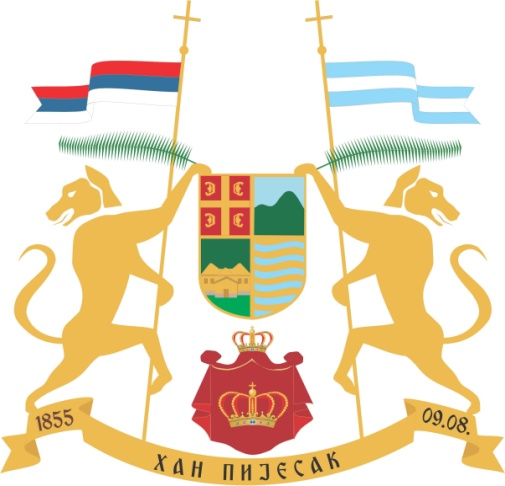 На основу члана  4. став 3. Закона о порезу на непокретности („Службени гласник Републике Српске“, број: 91/15) и члана 37. Статута општине Хан Пијесак  („Службени гласник општине Хан Пијесак“, број 10/17), Скупштина општине Хан Пијесак, на сједници одржаној дана 30.01.2020 .године, донијела је O Д Л У К УО ВИСИНИ ВРИЈЕДНОСТИ НЕПОКРЕТНОСТИ ПО ЗОНАМАНА ТЕРИТОРИЈИ ОПШТИНЕ ХАН ПИЈЕСАК НА ДАН 31.12.2019. ГОДИНЕЧлан 1.           Висина вриједности непокретности на територији Општине Хан Пијесак утврђује се по зонама које су дефинисане Одлуком о уређењу простора и грађевинском земљишту („Службени гласник општине Хан Пијесак“ број 24/18).Члан 2. 	Висина вриједности непокретности које се налазе на територијама Општине Хан Пијесак, а нису у зонама које су дефинисане Одлуком о уређењу простора и грађевинском земљишту („Службени гласник општине Хан Пијесак“ број 24/18) утврђују  се као вриједност непокретности на подручју  остало грађевинско земљиште.Члан 3.У оквиру подручја  осталог грађевинског земљишта утврђују се четири  ванградске зоне,које обухватају насељена мјеста како слиједи: Ванградска зона 1- обухвата: Подручје мјеста: Берковина, дијела Хан Пијесак, Јапага, Краљево поље, Крам,           Кусаче, Караула, Мироња,Мркаљи, Плане, Ријеке и Трешњевац.Ванградска зона 2-обухвата:Подручје мјеста: дијела Хан Пијесак, Чађавица, Хан Ханић, Хан Поглед, Пјеновац и Поджепље.Ванградска зона 3–обухвата:Страна 2											Број 2Подручје мјеста: дијела Хан Пијесак, Брестоваче, Џимрије, Гођење, Јеловци, Криваче, Мало Поље, Мрков, Нерићи, Невачка, Стрмница, Врабачка и Стоборани.Ванградска зона 4- обухвата:Подручје мјеста: дијела Хан Пијесак, непознато мјесто у општини  Хан Пијесак, Брложник, Горње Бабине, Капе, Равањско, Речице, Штрбовина, Жеравице, Рубинићи и Подкозловача.Члан 4.Висина вриједности непокретности утврђује се на дан 31.12.2019.године.Члан 5.Утврђује се вриједност непокретности у дефинисаном подручју градсказона 1, а како слиједи:а) вриједност грађевинског земљишта................ 8,00КМ/м2б) вриједност пољопривредног земљишта................3,50КМ/м2в) вриједност шумског земљишта................4,15КМ/м2г) вриједност индустријског земљишта...............4,00 КМ/м2д) вриједност осталог земљишта............. .2,00КМ/м2ђ) вриједност грађевинског објекта-СТАН....................864,00КМ/м2е) вриједност грађевинског објект-КУЋА...................756,00КМ/м2ж) вриједност грађевинског објекта-ПОСЛОВНИ ОБЈЕКТИ……….1.080,00КМ/м2з) вриједност грађевинског објекта-ИНДУСТРИЈ..ОБЈЕКТИ.....345,60КМ/м2и) вриједност грађевинског објекта-ОСТАЛИ ОБЈЕКТИ........... 864,00КМ/м2Члан 6. Утврђује се вриједност непокретности у дефинисаном подручју градсказона 2, а како слиједи:а) вриједност грађевинског земљишта.................  6,67КМ/м2б) вриједност пољопривредног земљишта....................2,66КМ/м2в) вриједност шумског земљишта...................3,46КМ/м2г) вриједност индустријског земљишта.................. 3,33 КМ/м2д) вриједност осталог земљишта................   1,67КМ/м2ђ) вриједност грађевинског објекта-СТАН..........................828,00КМ/м2е) вриједност грађевинског објект-КУЋА.........................724,50КМ/м2ж) вриједност грађевинског објекта-ПОСЛОВНИ ОБЈЕКТИ.................1.035,00КМ/м2з) вриједност грађевинског објекта-ИНДУСТРИЈ..ОБЈЕКТИ......331,20КМ/м2и) вриједност грађевинског објекта-ОСТАЛИ ОБЈЕКТИ.................. 828,00КМ/м2Члан 7. Утврђује се вриједност непокретности у дефинисаном подручју градсказона 3, а како слиједи:а) вриједност грађевинског земљишта.......................5,54КМ/м2б) вриједност пољопривредног земљишта.......................2,29КМ/м2в) вриједност шумског земљишта.......................2,97КМ/м2Страна 3										Број 2г) вриједност индустријског земљишта.......................2,77 КМ/м2д) вриједност осталог земљишта..................1,39КМ/м2ђ) вриједност грађевинског објекта-СТАН.......................720,00КМ/м2е) вриједност грађевинског објект-КУЋА......................693,00КМ/м2ж) вриједност грађевинског објекта-ПОСЛОВНИ ОБЈЕКТИ..............990,00КМ/м2з) вриједност грађевинског објекта-ИНДУСТРИЈ..ОБЈЕКТИ...316,80КМ/м2и) вриједност грађевинског објекта-ОСТАЛИ ОБЈЕКТИ..............792,00,КМ/м2Члан 8. Утврђује се вриједност непокретности у дефинисаном подручју градсказона 4, а како слиједи:а) вриједност грађевинског земљишта................ 4,16КМ/м2б) вриједност пољопривредног земљишта.................1,73КМ/м2в) вриједност шумског земљишта.................2,24КМ/м2г) вриједност индустријског земљишта..................2,08 КМ/м2д) вриједност осталог земљишта............... 1,04КМ/м2ђ) вриједност грађевинског објекта-СТАН......................720,00КМ/м2е) вриједност грађевинског објект-КУЋА......................630,00КМ/м2ж) вриједност грађевинског објекта-ПОСЛОВНИ ОБЈЕКТИ................900,00КМ/м2з) вриједност грађевинског објекта-ИНДУСТРИЈ..ОБЈЕКТИ..288,00КМ/м2и) вриједност грађевинског објекта-ОСТАЛИ ОБЈЕКТИ.........720,00КМ/м2Члан 9. Утврђује се вриједност непокретности у дефинисаном подручју градсказона 5, а како слиједи:а) вриједност грађевинског земљишта..................... 3,60КМ/м2б) вриједност пољопривредног земљишта......................1,35КМ/м2в) вриједност шумског земљишта......................1,76КМ/м2г) вриједност индустријског земљишта......................1,80 КМ/м2д) вриједност осталог земљишта...................... 0,90КМ/м2ђ) вриједност грађевинског објекта-СТАН..........................720,00КМ/м2е) вриједност грађевинског објект-КУЋА..........................630,00КМ/м2ж) вриједност грађевинског објекта-ПОСЛОВНИ ОБЈЕКТИ....................900,00КМ/м2з) вриједност грађевинског објекта-ИНДУСТРИЈ..ОБЈЕКТИ...288,00КМ/м2и) вриједност грађевинског објекта-ОСТАЛИ ОБЈЕКТИ....................720,00КМ/м2Члан 10. Утврђује се вриједност непокретности у дефинисаном подручју градсказона 6, а како слиједи:Страна 4										Број 2а) вриједност грађевинског земљишта....................3,75КМ/м2б) вриједност пољопривредног земљишта....................1,40КМ/м2в) вриједност шумског земљишта...................1,82КМ/м2г) вриједност индустријског земљишта......................1,87 КМ/м2д) вриједност осталог земљишта...................... 0,94КМ/м2ђ) вриједност грађевинског објекта-СТАН...........................720,00КМ/м2е) вриједност грађевинског објект-КУЋА........................630,00КМ/м2ж) вриједност грађевинског објекта-ПОСЛОВНИ ОБЈЕКТИ…………....900,00КМ/м2з) вриједност грађевинског објекта-ИНДУСТРИЈ..ОБЈЕКТИ.....288,00КМ/м2и) вриједност грађевинског објекта-ОСТАЛИ ОБЈЕКТИ............720,00КМ/м2Члан 11. Утврђује се вриједност непокретности у дефинисаном подручју осталог градскаЗемљишта ван зоне , а како слиједи:а) вриједност грађевинског земљишта..................2,25КМ/м2б) вриједност пољопривредног земљишта..................0,74КМ/м2в) вриједност шумског земљишта.................0,94КМ/м2г) вриједност индустријског земљишта.................1,13КМ/м2д) вриједност осталог земљишта................ 0,57КМ/м2ђ) вриједност грађевинског објекта-СТАН.....................612,00КМ/м2е) вриједност грађевинског објект-КУЋА...................535,50КМ/м2ж) вриједност грађевинског објекта-ПОСЛОВНИ ОБЈЕКТИ............765,00КМ/м2з) вриједност грађевинског објекта-ИНДУСТРИЈ..ОБЈЕКТИ...244,80КМ/м2и) вриједност грађевинског објекта-ОСТАЛИ ОБЈЕКТИ..........612,00КМ/м2Члан 12. Утврђује се вриједност непокретности у дефинисаном подручју ванградсказона 1, а како слиједи:а) вриједност грађевинског земљишта................ 2,25КМ/м2б) вриједност пољопривредног земљишта...................1,76КМ/м2в) вриједност шумског земљишта.....................2,23КМ/м2г) вриједност индустријског земљишта................ ...2,70 КМ/м2д) вриједност осталог земљишта............. ......0,56КМ/м2ђ) вриједност грађевинског објекта-СТАН.......................612,00КМ/м2е) вриједност грађевинског објект-КУЋА......................535,50КМ/м2ж) вриједност грађевинског објекта-ПОСЛОВНИ ОБЈЕКТИ................765,00КМ/м2з) вриједност грађевинског објекта-ИНДУСТРИЈ..ОБЈЕКТИ......244,80КМ/м2и) вриједност грађевинског објекта-ОСТАЛИ ОБЈЕКТИ.............612,00КМ/м2Члан 13Страна 5										Број 2Утврђује се вриједност непокретности у дефинисаном подручју ванградсказона 2, а како слиједи:а) вриједност грађевинског земљишта............................ 2,25КМ/м2б) вриједност пољопривредног земљишта.....................1,47КМ/м2в) вриједност шумског земљишта...................1,85КМ/м2г) вриједност индустријског земљишта.....................2,25 КМ/м2д) вриједност осталог земљишта....................  0,56КМ/м2ђ) вриједност грађевинског објекта-СТАН...........................612,00КМ/м2е) вриједност грађевинског објект-КУЋА.........................535,50КМ/м2ж) вриједност грађевинског објекта-ПОСЛОВНИ ОБЈЕКТИ....................765,00КМ/м2з) вриједност грађевинског објекта-ИНДУСТРИЈ..ОБЈЕКТИ...244,80КМ/м2и) вриједност грађевинског објекта-ОСТАЛИ ОБЈЕКТИ................612,00КМ/м2 Члан 14.Утврђује се вриједност непокретности у дефинисаном подручју ванградсказона 3, а како слиједи:а) вриједност грађевинског земљишта................ 2,25КМ/м2б) вриједност пољопривредног земљишта................1,47КМ/м2в) вриједност шумског земљишта................1,85КМ/м2г) вриједност индустријског земљишта...............2,25 КМ/м2д) вриједност осталог земљишта................0,56КМ/м2ђ) вриједност грађевинског објекта-СТАН.....................612,00КМ/м2е) вриједност грађевинског објект-КУЋА....................535,50КМ/м2ж) вриједност грађевинског објекта-ПОСЛОВНИ ОБЈЕКТИ................765,00КМ/м2з) вриједност грађевинског објекта-ИНДУСТРИЈ..ОБЈЕКТИ....244,80КМ/м2и) вриједност грађевинског објекта-ОСТАЛИ ОБЈЕКТИ...........612,00КМ/м2Члан15.Утврђује се вриједност непокретности у дефинисаном подручју ванградсказона 4 и непознато мјесто у општини Хан Пијесак, а како слиједи:а) вриједност грађевинског земљишта.................... 2,25КМ/м2б) вриједност пољопривредног земљишта.....................0,74КМ/м2в) вриједност шумског земљишта.....................1,85КМ/м2г) вриједност индустријског земљишта.....................2,25 КМ/м2д) вриједност осталог земљишта.....................0,56КМ/м2ђ) вриједност грађевинског објекта-СТАН........... 612,00КМ/м2е) вриједност грађевинског објект-КУЋА.........................535,50КМ/м2ж) вриједност грађевинског објекта-ПОСЛОВНИ ОБЈЕКТИ..................765,00КМ/м2з) вриједност грађевинског објекта-ИНДУСТРИЈ..ОБЈЕКТИ... 244,80КМ/м2и) вриједност грађевинског објекта-ОСТАЛИ ОБЈЕКТИ....................612,00КМ/м2Страна 6										Број 2Члан 16.Одлука ступа на снагу наредног дана од дана објављивања у „Службеном гласнику општине Хан Пијесак“, а примјењиваће се од 01.01.2020. године до 31.12.2020. године.Број: 01-022-1/20Дана: 30.01.2020. године		Предсједник Скупштине		     Михаела Томовић, с.р.____________________________________На основу члана 8. став (4) Закона о порезу на непокретности („Службени гласник Републике Српске“, бр. 91/15) и члан 37. Статута општине Хан Пијесак („Службени гласник општине Хан Пијесак“ бр. 10/17), Скупштина општине Хан Пијесак, на сједници одржаној дана 30.01.2020.  године, донијела је О Д Л У К У о утврђивању пореске стопе за опорезивање непокретностина подручју општине Хан Пијесак за 2020. годинуI	Овом одлуком утврђује се пореска стопа која ће се примјењивати за опорезивање непокретности на подручју општине Хан Пијесак за 2020. годину у износу од  0,10%.II	Пореска стопа за непокретности у којима се непосредно обавља производна дјелатност утврђује се у износу од 0,07%.	Под непокретностима у којима се непосредно обавља производна дјелатност подразумијевају се објекти за производњу и објекту за складиштење сировина, полупроизвода и готових производа, уколико чине заокружену производну дјелатности.III	Ова одлука ступа на снагу наредног дана од дана  објављивања   у „Службеном гласнику општине Хан Пијесак“, а примјењиваће се од 01.01.2020.године до 31.12.2020. године.Број: 01-022-2/20Дана: 30.01.2020. године		Предсједник Скупштине		     Михаела Томовић, с.р.____________________________________Скупштина општине Хан Пијесак, на основу члана 80. став 4. Закона о уређењу простора и грађењу („Сл. гласник Републике Српске“, бр. 40/13 и 106/15), чл. 39. Закона о локалној самоуправи („Сл. гласник РС“, бр. 97/16 и 36/19) и чл. 37. Статута општине Хан Пијесак („Службени гласник општине Хан Пијесак“ бр. 10/17), на сједници одржаној дана 30.01.2020.године,  донијела јеО Д Л У К Уо утврђивању просјечне коначне грађевинске цијене квадратног метра корисне  површине  стамбеног и пословног простора из претходне године за  подручје општине Хан ПијесакЧлан 1.Овом одлуком утврђује се просјечна коначна грађевинска цијена једног квадратног метра корисне површине стамбеног и пословног простора из претходне године за подручје општине Хан Пијесак у износу од 400КМ за текућу 2020. годину, и служи као основица за израчунавање висине ренте.Члан 2.           Ступањем на снагу ове одлуке престаје да важи Одлука Скупштине општине Хан Пијесак о утврђивању просјечне коначне  грађевинске цијене 1м2 корисне површине стамбеног и пословног простора из претходне године за  подручје општине Хан Страна 7										Број 2Пијесак бр. 01-022-42/19 од 28.03.2019. године.Члан 3.          Ова одлука ступа на снагу осмог дана од дана објављивања у „Службеном гласнику општине Хан Пијесак“.Број: 01-022-3/20Дана: 30.01.2020. године		Предсједник Скупштине		     Михаела Томовић, с.р.____________________________________На основу члана 39. Закона о локалној самоуправи („Сл. гласник РС“, бр. 97/16), члана 37. Статута општине Хан Пијесак („Сл. гласник општине Хан Пијесак“, бр. 10/17) и члана 3. Уговора о вршењу стручних послова у газдовању приватним шумама бр. 02-332-8/06 од 12.05.2006. године, Скупштина општине Хан Пијесак на сједници одржаној 30.01.2020. године, донијела је О Д Л У К У о усвајању Плана газдовања приватним шумама  на подручју општине Хан Пијесак за 2020. годинуI	Скупштина општине Хан Пијесак усваја План газдoвања приватним шумама на подручју општине Хан Пијесак за 2020. годину. II           Саставни дио ове одлуке је План сјече приватних шума за 2020. годину, План шумско-узгојних радова приватних шума за 2020. годину и План заштите приватних шума за 2020. годину.  III	Ова одлука ступа на снагу даном доношења, а биће објављена у „Службеном гласнику општине Хан Пијесак“.Број: 01-022-105/19Дана: 30.01.2020. године		Предсједник Скупштине		     Михаела Томовић, с.р.____________________________________На основу члана 6. и 21. Закона о комуналним дјелатностима („Службени гласник Републике Српске“, број: 124/11) и члана 37. Статута општине Хан Пијесак („Службени гласник општине Хан Пијесак“, број: 10/17), Скупштина општине Хан Пијесак  на сједници одржаној 30.01.2020. године, донијела је:П Р О Г Р А МЗАЈЕДНИЧКЕ КОМУНАЛНЕ ПОТРОШЊЕ ЗА 2020. ГОДИНУУ В О ДПрограм заједничке комуналне потрошње а посебно његова реализација уз учешће грађана кроз културу живљења чине слику града или боље речено огледало су његове средине.Комуналне дјелатности регулисане су Законом о комуналним дјелатностима („Службени гласник Републике Српске“, број: 124/11) као дјелатности од посебног друштвеног интереса, организацију обављања комуналних дјелатности и начин финансирања. Општина је надлежна да обезбјеђује организовано обављање комуналних дјелатности.Страна 8										Број 2Програмом  заједничке  комуналне потрошње за 2020. годину утврђује се обим и начин обављања дјелатности заједничке комуналне потрошње, одржавање комуналних објеката и уређаја, те потребна средства за остваривање циљева предвиђених програмом.ДЈЕЛАТНОСТИ ЗАЈЕДНИЧКЕ КОМУНАЛНЕ ПОТРОШЊЕРучно чишћење асфалтних површина ,Одржавање саобраћајних површина у насељеним мјестима, одвођење атмосферских падавина и других вода са јавних површинаПрољетно изграбљивање зелених површина,Јесење изграбљивање зелених површина,Одвоз крупног и кабастог отпада,Чишћење зелених површина,Кошење траве и уклањање покошеног отпада,Одржавање дрвореда,Чишћење јавних површина у зимском периодуСРЕДСТВА ЗА ОБАВЉАЊЕ КОМУНАЛНИХ ДЈЕЛАТНОСТИСредства за обављање комуналних дјелатности заједничке комуналне потрошње  обезбјеђују се у буџету општине:комуналне накнаде,дијела комуналне таксе,дијела накнада за коришћење добара од општег интереса,дијела пореза прихода од пореза на непокретности,дијела пореза на наслијеђе и поклоне,дијела боравишне таксе и других средстава. 1. РУЧНО ЧИШЋЕЊЕ АСФАЛТНИХ  ПОВРШИНА У ГРАДУ1.1. Врши се ручно, брезовом метлом или другим прикладним средством са сакупљањем отпадака , пражњење уличних корпи и одвоз до најближе посуде за смеће.Годишњи распоред чишћења* број чишћења Х односи се на годишњи ниво.Страна 9										Број 2Планиране услуге трају од 31.03.2020.  до 30.11.2020. године односно 35 седмица.1.2. Ручно чишћење ригола,тротоара и стаза - на уређеним градским површинама које се састоје у скидању обрасле траве, хумуса, каменог отпада, уређење пјешчаних острва.         -Борачко брдо, стазе и око споменика, градски парк, улица А.Карађорђевића, улица Српске Војске и у другим улицама по потреби а по налогу надлежног органа.    Обрачун ће се вршити по норма часу.                                           Паушално ............................. 2.000,00 КМУКУПНО РУЧНО ЧИШЋЕЊЕ А. ПОВРШИНА  ( 1.1. + 1.2.)           4.561,92 КМ2. ОДРЖАВАЊЕ САОБРЋАЈНИХ ПОВРШИНА, ОДВОЂЕЊЕ     АТМОСФЕРСКИХ ПАДАВИНА И ДРУГИХ ВОДА СА ЈАВНИХ ПОВРШИНА	Чишћење уличних сливника на јавним површинама вршити 1 пут годишње са одвозом отпада и чишћењем околне површине. 	Санација већих канализационих кварова на колектору и секундарној канализационој мрежи вршиће се по указаној потреби и у складу са расположивим буџетским средствима. 	Уградња оштећених сливника и решетки на подручју града вршиће се по потреби и налогу надложног Одељење.Санација мањих кварова и замјена оштећених сливника паушално.......... 1.500,00 КМ.                                                                УКУПНО ПОЗИЦИЈА 2.  .............. 2.764,19 КМ3. ПРОЉЕЋНО ИЗГРАБЉИВАЊЕ ЗЕЛЕНИХ ПОВРШИНА	Прољетно изграбљивање врши се:Градски парк                                 4.350 м2Општина Хан Пијесак                 1.200 м2                               УКУПНО              5.550 м2Јединична цијена прољетног изграбљивања зелених површина износи 0,135 КМ/м2, те је:            5.550 м2    х   0,135 КМ/м2  =  749,26 КМ  Страна 10										Број 24. ЈЕСЕЊЕ ИЗГРАБЉИВАЊЕ ЗЕЛЕНИХ ПОВРШИНА	Јесење изграбљивање зелених површина и украсног шибља врши се ручно прикладним алатом од опалог лишћа, грана и сличног по потреби:Градски парк                                 4.350 м2Општина Хан Пијесак                 1.200 м2                               УКУПНО              5.550 м2	Јединична цијена јесењег изграбљивања зелених површина износи 0,135 КМ/м2, те је:                      5.550 м2    х   0,135 КМ/м2  =  749,26 КМ5. ОДВОЗ КРУПНОГ И КАБАСТОГ ОТПАДА	Одвоз крупног и кабастог отпада са јавних површина из свих улица вршиће се шест пута годишње ( и по указаној потреби) што ће наложити орган управе.	Одвоз ће се вршити по камион/тура.                                           Паушално ............................. 4.800,00 КМ6. ЧИШЋЕЊЕ ЗЕЛЕНИХ ПОВРШИНА	Уклањање отпадака (папири, суво грање и сл.) врши се са зелених површина  у периоду од 31.03.2020. године до 30.11.2020. године и то са:Борачко брдо                                10.000 м2Вила Карађорђевића                   12.500 м2Градски парк                                  4.350 м2Општина Хан Пијесак                  1.200 м2                                                 УКУПНО             28.050 м2		Јединична цијена чишћења зелених површина износи 0,0100 КМ/м2. Планиране услуге трају 6 седмица, тако да на годишњи план износи:                    28.050 м2  х  0,0100 КМ/м2   х   6    =   1.683,00 КМ7. КОШЕЊЕ ТРАВЕ И УКЛАЊАЊЕ ПОКОШЕНОГ ОТПАДА	Врши се на истим површинама као и под тачкoм 6. односно на 28.050 м2  следећим редослједом врши се један пут годишње                       22.500 м2    х    0,147 КМ/м2              =    3.307,50 КМ  Страна 11											Број 2врши се осам пута годишње                        5.550 м2    х    0,147 КМ/м2   x   8    =    6.526,80 КМ                                                                 Укупно:            9.834,30 КМ	Напомена: Ова позиција ће се радити по потреби и по налогу надлежног органа уписаном кроз дневник рада извршиоца радова.8. ОДРЖАВАЊЕ ДРВОРЕДА	Сјеча болесних стабала дрвореда са одвозом отпада, обликовање крошњи стабала. Ову позицију радити у периоду април - мај прије вегетације а све по потреби и налогу надлежног органа уписаног у дневник рада извршиоца радова.	Обрачун вршити по комаду.                                           Паушално ............................. 500,00 КМ9. ЧИШЋЕЊЕ ЈАВНИХ ПОВРШИНА У ЗИМСКОМ ПЕРИОДУ	Чишћење јавних површина, тротоара и паркинга  у зимском периоду, од 30.11. до 31.03., по потреби и налогу надлежног органа. Чишћење се врши ручно и машински.  Обрачун ће се вршити по норма часу по цијени од 42,73 КМ без пдв-а, односно 50,00 КМ са пдв-ом.Напомена: Ова позиција ће се радити по потреби и по налогу надлежног органа уписаном кроз дневник рада извршиоца радова               Планирана вриједност радова............... 10.000,00 КМСтрана 12											Број 2Број: 01-022-4/20Дана: 30.01.2020. године		Предсједник Скупштине		     Михаела Томовић, с.р.____________________________________На основу члана 37. Статута Општине Хан Пијесак (''Службени гласник Општине Хан Пијесак'', бр. 10/17), Скупштина Oпштине Хан Пијесак, на сједници одржаној дана  30.01.2020, донијела јеО Д Л У К УIДа се  Јавној здравственој установи Дом здравља „Др. Миленко Наранчић“ Хан Пијесак исплате средства у износу од 70.000,00 КМ, ради уплате доприноса и других обавеза из радног односа за четири радника, која су испунили услове за пензионисање.IIСредства ће се исплатити из Буџета општине Хан Пијесак за 2020. годину.IIIЗа реализацију ове одлуке задужује се Начелник општине и Одјељење за привреду, финансије и друштвене дјелатности.IVОва одлука ступа на снагу наредног дана од дана доношења, а биће објављена у ''Службеном гласнику Општине Хан Пијесак''.Број: 01-022-5/20Дана: 30.01.2020. године		Предсједник Скупштине		     Михаела Томовић, с.р.____________________________________На основу члана 4. тачкe 2. Закона о министарским, владиним и другим именовањима Републике Српске („Сл. гласник РС“ бр. 41/03) члана 18. тачка 2. Закона о систему јавних служби („Сл. гласник РС“ бр.68/07, 109/12 и 44/16),  члана 37. Статута општине Хан Пијесак („Сл. гласник општине Хан Пијесак бр. 10/17), на приједлог Комисије за избор и именовање, Скупштина општине Хан Пијесак, на сједници одржаној дана 30.01.2020.  године,  донијела јеР Ј Е Ш Е Њ Ео разрјешењу вршиоца дужности директора Јавне установе Центар за омладину и спорт „Поглед“ Хан ПијесакI  	Јелена Митровић из Хан Пијеска разрјешава се  дужности в.д. директора  Јавне  установе Центар за омладину и спорт „Поглед“ Хан Пијесак, због завршетка поступка јавне конкуренције.II		Ово рјешење ступа на снагу даном доношења, а биће објављено у „Службеном гласнику општине Хан Пијесак“.Број: 01-022-6/20Дана: 30.01.2020. године		Предсједник Скупштине		     Михаела Томовић, с.р.____________________________________Скупштина општине Хан Пијесак, на основу  члана 18. тачка 2. Закона о систему јавних служби („Сл. гласник РС“ бр. 68/07, 109/12 и 44/16), а у вези са чланом члана  12. тачка 3.  Закона о министарским, владиним и Страна 13											Број 2другим именовањима Републике Српске („Сл. гласник РС“, бр. 41/03), члана 37. Статута општине Хан Пијесак („Сл. гласник општине Хан Пијесак бр. 10/17), на приједлог Комисије за избор и именовање,  на сједници одржаној дана 30.01.2020.године, донијела јеР Ј Е Ш Е Њ Ео именовању  директора ЈУ Центар за омладину и спорт „Поглед“ Хан Пијесак          1. Јелена Митровић, економиста из Хан Пијеска, именује се за директора Јавне  установе Центар за омладину и спорт „Поглед“ Хан Пијесак, са овлаштењима без ограничења.		2. Мандат директора  из тачке 1. овог рјешења траје четири године. 		3. Ово рјешење ступа на снагу даном доношења, а биће објављено у „Службеном гласнику Републике Српске“ и «Службеном гласнику општине Хан Пијесак».О б р а з л о ж е њ е	На  јавни конкурс  објављен у дневном листу „Глас Српске“ дана 27.11.2019. године и „Службеном гласнику Републике Српске“ бр. 100/19 од 28.11.2019. године, за избор и именовање директора ЈУ Центар за омладину и спорт „Поглед“  Хан Пијесак, пријавио се један кандидат - Јелена Митровић.  	 Комисије за избор и именовање, као стално радно тијело скупштине,  предложила је, а  Скупштина општине Хан Пијесак одлучила као у диспозитиву овог рјешења, сходно члану 18. тач. (2) Закона о систему јавних служби и чл. 12.тачке 3. Закона о министарским, владиним и другим именовањима. ПРАВНА ПОУКА: Против овог рјешења не може се уложити жалба, али се може покренути управни спор подношењем тужбе Окружном суду у Источном Сарајеву у року од 30 дана од дана пријема рјешења. Тужба се подноси непосредно суду у два примјерка.Број: 01-022-7/20Дана: 30.01.2020. године		Предсједник Скупштине		     Михаела Томовић, с.р.____________________________________На основу члана  41. Закона о буџетском систему („Службени гласник РС“ број 121/12, 52/14, 103/15 и 15/16), члана 59. Статута општине Хан Пијесак („Службени гласник општине Хан Пијесак“ број 10/17) и члана 13.   Одлуке о извршењу буџета општине Хан Пијесак за 2019. годину („Службени гласник општине Хан Пијесак“ број 29/18 , 35/19 и 42/19), Начелник општине доносиО Д Л У К Уо одобравању реалокације (прерасподјеле) средстава у Буџету општине Хан Пијесак Члан 1.Одобрава се реалокација средстава у Буџету општине Хан Пијесак за  2019. годину у износу од  1.800,00 КМ. Члан 2.Реалокација средстава из члана 1. ове Одлуке извршиће се у оквиру ПЈ 00410130- Општинска управа  на сљедећи начин:- са буџетске позиције  411221- расходи за топли оброк  средства се реалоцирају  се на буџетску  позицију 411252-  расходи за награде за посебне резултате у раду. Члан 3.За реализацију ове Одлуке задужује се Одјељење за привреду, финансије и друштвене дјелатности.Члан 4.Страна 14							Број 2Ова Одлука ступа на снагу даном доношења, а објавиће се у „Службеном гласнику Општине Хан Пијесак“.О б р а з л о ж е њ еНаведена реалокација се врше ради испале награда за посебне резултате у раду за 3 службеника Општинске управе (по 600,00 КМ),  због чега је одлучено као у диспозитиву ове  Одлуке.Број: 02-400-121/19Дана: 31.12.2019. године			Начелник општине		               Владо Остојић,с.р._______________________________________На основу члана  41. Закона о буџетском систему („Службени гласник РС“ број 121/12, 52/14, 103/15 и 15/16), члана 59. Статута општине Хан Пијесак („Службени гласник општине Хан Пијесак“ број 10/17) и члана 13.  Одлуке о извршењу буџета општине Хан Пијесак за 2019. годину („Службени гласник општине Хан Пијесак“ број 29/18 , 35/19 и 42/19), а на основу Захтјева за реалокацију средстава ЈУ Центар за омладину и спорт „Поглед“ Хан Пијесак број 2/20 од 17.01.2020.  године, Начелник општине доносиО Д Л У К Уо одобравању реалокације (прерасподјеле) средстава у Буџету општине Хан Пијесак Члан 1.Одобрава се реалокација средстава у Буџету општине Хан Пијесак за  2019. годину у износу од  1.554,00 КМ. Члан 2.Реалокација средстава из члана 1. ове Одлуке извршиће се  у оквиру ПЈ 00410500- Центар за омладину и спорт „Поглед“ Хан Пијесак на сљедећи начин:- са буџетске  позиције 411221- расходи за топли оброк средства  у износу од  940,00 КМ  реалоцирају се на буџетску  позицију  411100- расходи за бруто плате и средства у износу од  614,00 КМ реалоцирају се на буџетску позицију 411224- расходи за услуге одржавања чистоће.Члан 3.За реализацију ове Одлуке задужује се Одјељење за привреду, финансије и друштвене дјелатности.Члан 4.Ова Одлука ступа на снагу даном доношења, а објавиће се у „Службеном гласнику Општине Хан Пијесак“.О б р а з л о ж е њ еНаведена реалокација се врши због недовољно планираних средстава на позицији 411100 и због непланираних средстава на позицији 412224,  због чега је одлучено као у диспозитиву ове Одлуке.Број: 02-400-2/20Дана: 24.01.2020. године			Начелник општине		               Владо Остојић,с.р._______________________________________На основу члана  41. Закона о буџетском систему („Службени гласник РС“ број 121/12, 52/14, 103/15 и 15/16), члана 59. Статута општине Хан Пијесак („Службени гласник општине Хан Пијесак“ број 10/17) и члана 12.   Одлуке о извршењу буџета општине Хан Пијесак за 2019. годину („Службени гласник општине Хан Пијесак“ број 29/18 , 35/19 и 42/19), Начелник општине доносиО Д Л У К Уо одобравању реалокације (прерасподјеле) средстава у Буџету општине Хан Пијесак Страна 15											Број 2Члан 1.Одобрава се реалокација средстава у Буџету општине Хан Пијесак за  2019. годину у износу од  6.300,00 КМ. Члан 2.Реалокација средстава из члана 1. ове Одлуке извршиће се на сљедећи начин: 1. У оквиру ПЈ 00410130- Општинска управа  - са буџетске позиције  411100- расходи за бруто плате  средства се реалоцирају на буџетске позиције:412630- расходи по основу утрошка горива 1.053,00 КМ,412922- расходи по основу котизација за семинаре  260,00 КМ,412941- расходи за репрезентацију  281,00 КМ,412943- расходи по основу организовања манифестестација 1.364,00 КМ,412944- расходи за поклоне 149,00 КМ,412999- остали непоменти расходи 1.430,00 КМ (412900 укупно  3.484,00 КМ),487211- трансфери ентитету- записници Пореске управе   429,00 КМ,487311- трансфери трезору Града И. Сарајево за средњу школу- 379,00 КМ,487311- трансфери ЈЛС- записници Пореске управе  259,00 КМ,487411- трансфери фондовима обавезног социјалног осигурања 652,00 КМ.2. Са ПЈ 00410130- Општинска управа са буџетске позиције  411100- расходи за бруто плате средства у износу од  44,00 КМ реалоцирају се на ПЈ 00410190- остала буџетска потрошња на буџетску позицију 419100- расходи по судским рјешењима.Члан 3.За реализацију ове Одлуке задужује се Одјељење за привреду, финансије и друштвене дјелатности.Члан 4.Ова Одлука ступа на снагу даном доношења, а објавиће се у „Службеном гласнику Општине Хан Пијесак“.О б р а з л о ж е њ еНаведене реалокације се врше ради недовољно планираних средстава на позицијама на које се врше реалокације,  због чега је одлучено као у диспозитиву ове  Одлуке.Број: 02-400-3/20Дана: 22.01.2020. године			Начелник општине		               Владо Остојић,с.р._______________________________________С А Д Р Ж А Ј АКА СКУПШТИНЕ ОПШТИНЕОдлука о висини вриједности непокретности по зонама на територији општине Хан Пијесак на дан 31.12.2019. ......................................................................1О Д Л У К У о утврђивању пореске стопе за опорезивање непокретностина подручју општине Хан Пијесак за 2020. годину........6Одлука о утврђивању просјечне коначне грађевинске цијене квадратног метра корисне  површине  стамбеног и пословног простора из претходне године за  подручје општине Хан Пијесак.......................................................6Одолука о усвајању Плана газдовања приватним шумама на подручју општине Хан Пијесак за 2020. годину...............................7Програм заједничке комуналне потрошње за 2020. годину..................................................7Одлука.........................................................12Рјешење о  разрјешењу вршиоца дужности директора Јавне установе Центар за омладину и спорт „Поглед“ Хан Пијесак..12Страна 16											Број 2Рјешење о именовању  директора ЈУ Центар за омладину и спорт „Поглед“ Хан Пијесак..........................................................12АКТА НАЧЕЛНИКА ОПШТИНЕОдлукао одобравању реалокације (прерасподјеле) средстава у Буџету општине Хан Пијесак ...............................................13Одлукао одобравању реалокације (прерасподјеле) средстава у Буџету општине Хан Пијесак ..............................................14Одлукао одобравању реалокације (прерасподјеле) средстава у Буџету општине Хан Пијесак ..............................................14Општина Хан Пијесак Александра Карађорђевића бр. 4Тел: 057 557 108Факс: 057 557 28531. ЈАНУАР  2020. годинеБРОЈ 2Ред. бројДионица/реонДужинаШиринаПоврш.Број чишћ.Јед.цијенаУкупноРед. бројДионица/реонmmm²XKMKM1Улица Српске  војске750,007,505625,0030.03506,253Улица А. Карађорђевића1100,007,508250,0030.03742,504Улица  Жељезничка1100,006,006600,0020.03396,007Улица Светосавска640,006,003840,0020.03230,408Улица Аћима Бабића890,007,006230,0020.03373,8012Улица Солунских добровољаца535,006,503477,5030.03312,97UKUPNOUKUPNOUKUPNOUKUPNOUKUPNO2.561,92 КМ2.561,92 КМ2.561,92 КМРед бр.НазивЈед.мјере (ком.)КоличинаЦијена (КМ)УКУПНО1.Улични сливници17        х 174,361.264,19Редни бројНазив позицијеУкупан износ по позицијамаРучно чишћење асфлатних површина4.561,02 Одржавање саобраћајних површина, одвођење атмосферских падавина и других вода са јавних површина2.764,19 Прољетно изграбљивање зелених површина749,26Јесење изграбљивање зелених површина749,26Одвоз крупног и кабастог отпада4.800,00Чишћење зелених површина1.683,00Кошење траве и уклањање покошеног отпада9.834,30Одржавање дрвореда500,00Чишћење јавних површина у зимском периоду8.547,00УКУПНОУКУПНО34.188,04+ ПДВ 17%+ ПДВ 17%                   5.811,96СВЕУКУПНОСВЕУКУПНО                 40.000,00